Smisao uvođenja državne mature i nacionalnih ispitaŠto su nacionalni ispiti i državna matura Ciljevi uvođenja nacionalnih ispita i državne mature.Pisanje pitanja za nacionalne ispite i državnu maturu Vrste ispitnih pitanja Odabir vrste ispitnih pitanja Pitanja otvorenog tipa Pitanja zatvorenog tipa Preporuke za korištenje vrsta ispitnih pitanja Svojstva dobrih ispitnih pitanjaProvjera kvalitete pitanjaSmisao uvođenja državne mature i nacionalnih ispita 1Što su nacionalni ispiti i državna matura 2Ciljevi uvođenja nacionalnih ispita i državne mature 2Pisanje pitanja za nacionalne ispite i državnu maturu 4Vrste ispitnih pitanja 4 Odabir vrste ispitnih pitanja 5 Pitanja otvorenog tipa 6Pitanja zatvorenog tipa 8 Preporuke za korištenje vrsta ispitnih pitanja 10Svojstva dobrih ispitnih pitanja 11Provjera kvalitete pitanja13Smisao uvođenja državne mature i nacionalnih ispitaŠto su nacionalni ispiti i državna matura Ciljevi uvođenja nacionalnih ispita i državne mature.Pisanje pitanja za nacionalne ispite i državnu maturu Vrste ispitnih pitanja Odabir vrste ispitnih pitanja Pitanja otvorenog tipa Pitanja zatvorenog tipa Preporuke za korištenje vrsta ispitnih pitanja Svojstva dobrih ispitnih pitanjaProvjera kvalitete pitanja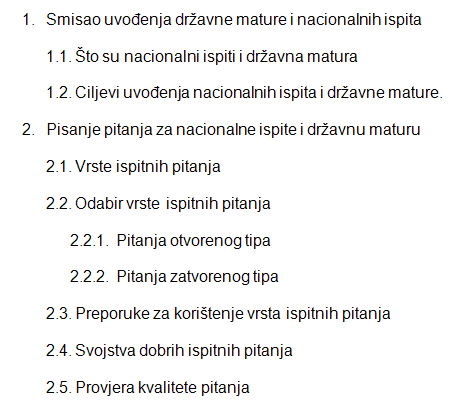 